                             7139 с.Ценово, ул.”Цар Освободител”№83, тел.08122 /20-56,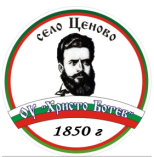                  e-mail: hbotev_cenovo@mlnk.netУтвърждавам:……………Камелия Божкова……………Директор на ОУ „Хр. Ботев“с. Ценово, обл. РусеГОДИШЕН СТРАТЕГИЧЕСКИ ПЛАНЗА УЧЕБНАТА 2021/2022 ГОДИНАПриема се на основание чл.263 от ЗПУО и е част от Стратегията за развитие на училището за периода 2021-2025г, приета с решение на Педагогически съвет -  Протокол №14 от 07.09.2021 г.НамерениеОтговорен за изпълнениетоСроковеОтговорен за оценяванетоРесурсиЗапознаване, интерпретиране, адаптиране и съгласуване на училищната документацията спрямо ЗПУО и ДОСДиректорсептември-октомври2021г.педагогически персоналНасочване усилията на учителя към усъвършенстване на методиката на преподаване, съобразно новите учебни програми; насърчаване личностното развитие на ученицитепреподавателипостоянендиректорученициВътрешноучилищни форуми за споделяне на добри практикиПредседатели на МОпостояненДиректор,преподавателиученициПодобряване на взаимоотношенията ученик-ученик в паралелката и випускакласни ръководителипостояненкласни ръководители, преподавателиученициЕдинни критериите за оценка на постиженията на учениците по всяка учебна дисциплинапреподавателиежегодноДиректор, ученициПланиране и провеждане на състезания, конкурси, олимпиади, чествания и др.преподавателипостояненкласни ръководители, преподавателиученициОрганизиране ден на талантаПредседатели на МОАприл-май 2017г.класни ръководители, преподавателиученициПовишаване на личната научна и методическа компетентност на учителя чрез включването в квалификационни дейности.Комисия за квалификацио-нна дейностПредседатели на МОпостояненЕксперт РУОДиректор, преподавателиСрещи-разговори с представители на организации, работещи по проблемите на агресията и насилиетопреподаватели психолог, социален педагогпостояненДиректор,ученици, преподаватели, родителиСъвместна работа на масовия учител с ресурсен учител и с родители на ученици със СОПпреподаватели, ресурсен учителпостояненепреподаватели ресурсен учителученици със СОПОбособяване на звено „Маркетинг”, свързано с приеми на ученици- ППГ, I клас, VII класКомисия по приема на ученицитеФевруари- юни 2022г.ДиректорПодлежащи на обучение ученициПривличане на повече първокласнициКомисия по приема на учениците, преподавателиФевруари- юни 2022г.ДиректорПодлежащи на обучение ученициЗадържане и привличане на ученици в прогимназиалния етаппреподавателиЮни 2022г.ДиректорПодлежащи на обучение ученициПълно обхващане на учениците в целодневна форма на обучениеДиректор, класни ръководители, учителиСептември 2021г.ДиректорученициНамаляване броя на изоставащите и застрашените от отпадане ученициКомисияпостояненДиректор  преподавателиученициНамаляване броя на неизвинените отсъствияКомисияпостояненДиректор, преподавателиученициОрганизиране на периодични работни срещи за отчитане на дейности и средстваДиректор,счетоводителпостояненДиректоркадрови ресурсКонтролната дейност на директора и ЗДУД, съобразена с целите на стратегията и ЗПУО, ДОСДиректор,постояненРУО-Русе, Директор,преподавателиПодобряване на комуникативната среда и психоклимата в училищеВсички комисиипостояненДиректор,преподавателиученициКонкурентноспо-собност и издигане рейтинга на училищетопреподавателипостояненДиректор,учениципреподавателиПриобщаване на родителската общност към училищния животДиректор,преподавателипостояненученици, родители, класни ръководителиИзработване на правила за оценка и стимулиране на персоналаДиректор,Септември 2021г.ДиректорпреподавателиПовишен брой учениците, включени в извънкласните дейностипреподавателиежегодноДиректор,ученициСформиране на  екипи за разработване на проектиКомисия за квалификацияпостояненДиректорпреподаватели, ученициУчастие в обучения и обмяна на опит, свързани с  разработване на проектиКомисия за квалификацияпостояненДиректорпреподавателиСъвместна дейност по проекти с партниращи организацииКомисия за квалификацияпостояненДиректорпреподавателиПодобрена, естетична и функционална среда за обучение и развитиеДиректор, учители, непедагогически персоналпостояненДиректорМТБЗакупуване на необходимите софтуерни продукти за учебна практикаДиректорпостояненДиректорпреподавателиПрилагане на съвременни ИКТ в обучениетоДиректорпостояненДиректорпреподавателиСформиран екип от предприемчиви, търсещи и знаещи млади хораДиректорпостояненДиректорпреподавателиПопълване информационния дефицит в подготовката на класните ръководителиДиректорпостояненДиректоркласни ръководители